KLINISCHE TOESTAND BIJ OPNAME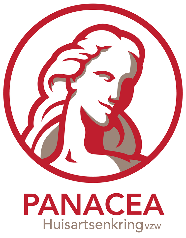 Bloeddruk:    _________________				Pols:    ____________________Gewicht:       __________________				lengte:    __________________Cardiovasculair: 	____________________________________________________________			____________________________________________________________Longen: 		____________________________________________________________			____________________________________________________________Abdomen: 		____________________________________________________________			____________________________________________________________Uro-genitaal:		____________________________________________________________			____________________________________________________________Bewegingsstelsel: 	____________________________________________________________			____________________________________________________________Neurologisch: 		____________________________________________________________			____________________________________________________________Bijzonderheden: 